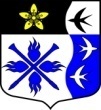 ЛЕНИНГРАДСКАЯ ОБЛАСТЬЛУЖСКИЙ МУНИЦИПАЛЬНЫЙ РАЙОНАДМИНИСТРАЦИЯ ТОРКОВИЧСКОГО СЕЛЬСКОГО ПОСЕЛЕНИЯПОСТАНОВЛЕНИЕ  29.03.2017 г. № 41  Об организационно-правовом, финансовом, материально-техническом обеспечении первичных мер пожарной безопасности в границах поселения      В соответствии с ч. 3 ст. 19 Федерального закона от 21.12.1994 года № 69-ФЗ «О пожарной безопасности», Федеральным законом от 06.10.2003 года № 131-ФЗ «Об общих принципах организации местного самоуправления в Российской Федерации»  администрация Торковичского сельского поселенияПОСТАНОВЛЯЕТ:1. Утвердить прилагаемое Положение об организационно-правовом, финансовом, материально-техническом обеспечении первичных мер пожарной безопасности в границах Торковичского сельского поселения Лужского муниципального района Ленинградской области.2.Разместить настоящее постановление на официальном сайте администрации Торковичского сельского поселения.3. Контроль за исполнением данного постановления оставляю за собой.4. Настоящее постановление вступает в силу после его официального опубликования (обнародования).Глава администрацииТорковичского  сельского поселения:                                       Е.В.Иванова                             УТВЕРЖДЕНО                              Постановлением администрации                                       Торковичского сельского поселения                                       От 29.03.2017 г. № 41ПОЛОЖЕНИЕоб организационно-правовом, финансовом, материально-техническом обеспечении первичных мер пожарной безопасности в границахТорковичского сельского поселения Лужского муниципального района Ленинградской области (далее – Положение)1. Общие положения1.1. Положение определяет организационно-правовое, финансовое, материально-техническое обеспечение первичных мер пожарной безопасности в границах Торковичского сельского поселения Лужского муниципального района Ленинградской области. 
1.2. Положение принимается в целях защиты жизни, здоровья и имущества граждан и юридических лиц, государственного и муниципального имущества от       пожаров. 
1.3. Основное понятие: объект защиты - продукция, в том числе имущество граждан или юридических лиц, государственное или муниципальное имущество, включая объекты, расположенные в границах сельского поселения, а также здания, сооружения, строения, транспортные средства, технологические установки, оборудование, агрегаты, изделия и иное имущество, к которым установлены или должны быть установлены требования пожарной безопасности для предотвращения пожара и защиты людей при пожаре. 2. Полномочия органов местного самоуправленияв области первичных мер пожарной безопасности2.1. Первичные меры пожарной безопасности включают в себя: 
2.1.1. Реализацию полномочий органов местного самоуправления по решению вопросов организационно-правового, финансового, материально-технического обеспечения пожарной безопасности сельского поселения. 
2.1.2. Разработку и осуществление мероприятий по обеспечению пожарной безопасности сельского поселения, которые должны предусматриваться в планах и программах развития сельского поселения, обеспечение надлежащего состояния источников наружного противопожарного водоснабжения, содержание в исправном состоянии средств обеспечения пожарной безопасности жилых и общественных зданий, находящихся в муниципальной   собственности. 
2.1.3. Разработку и организацию выполнения муниципальных целевых программ по вопросам обеспечения пожарной безопасности. 
2.1.4. Разработку плана привлечения сил и средств для тушения пожаров и проведения аварийно-спасательных работ на территории Торковичского сельского поселения и контроль за его выполнением. 
2.1.5. Установление особого противопожарного режима на территории Торковичского сельского поселения, а также дополнительных требований пожарнойбезопасности    на    время         его   действия. 
2.1.6. Обеспечение беспрепятственного проезда пожарной техники к месту пожара. 
2.1.7. Обеспечение связи и оповещения населения о пожаре. 
2.1.8. Организацию обучения населения мерам пожарной безопасности и пропаганду в области пожарной безопасности, содействие распространению пожарно-технических  знаний. 
2.1.9. Социальное и экономическое стимулирование участия граждан и организаций в добровольной пожарной охране, в том числе участия в борьбе с        пожарами. 
2.1.10. Создание в целях пожаротушения условий для забора в любое время года воды из источников наружного противопожарного водоснабжения. 
2.1.11. Оснащение территорий общего пользования первичными средствами тушения  пожаров     и      противопожарным      инвентарем. 
2.1.12. Принятие мер по локализации пожара и спасению людей и имущества до прибытия подразделений Государственной противопожарной службы. 
2.1.13. Информирование населения о мерах пожарной безопасности, в том числе посредством организации и проведения собраний населения. 
2.1.14. Создание условий для организации добровольной пожарной охраны, а также для участия граждан в обеспечении первичных мер пожарной безопасности     в      иных         формах. 
2.2.    Реализация         полномочий       осуществляется  путем: 
2.2.1. Подготовки предложений для включения в целевую программу, направленных на достижение целей, связанных с реализацией вопросов обеспечения первичных мер пожарной безопасности на территории Торковичскогосельского    поселения. 
2.2.2. Создания и организации деятельности добровольных пожарных формирований в    Торковичском     сельском   поселении. 
2.2.3. Определения порядка привлечения граждан к выполнению социально значимых работ на добровольной основе (без заключения трудового договора) в деятельности добровольных пожарных формирований по предупреждению   и     участию    в       тушении     пожаров. 
2.2.4. Обеспечения информирования населения Торковичского сельского поселения о мерах пожарной безопасности с использованием средств массовой информации, в том числе посредством организации и проведения собранийнаселения. 
2.2.5. Установления дополнительных требований пожарной безопасности, предусмотренных нормативными правовыми документами по пожарной безопасности, на период действия особого противопожарного режима на территории Торковичского сельского  поселения. 
2.2.6. Формирования и размещения муниципальных заказов, связанных с реализацией вопросов обеспечения первичных мер пожарной безопасности. 
2.2.7. Обеспечения необходимых условий для привлечения населения к работам по предупреждению и тушению пожаров в составе добровольных пожарных формирований. 
2.2.8. Проведения противопожарной пропаганды и обучения населения мерам   пожарной         безопасности. 
2.2.9. Разработки и выполнения мероприятий, исключающих возможность переброски огня при наземных пожарах на здания и сооружения. 
2.2.10. Организации патрулирования территории Торковичского сельского поселения в условиях устойчивой сухой, жаркой и ветреной погоды или при получении штормового  предупреждения. 
2.2.11. Своевременной очистки территории сельского поселения от горючих отходов, мусора, сухой растительности, зеленых насаждений, произрастающих в непосредственной близости от домов и зданий, препятствующих установке подъемных механизмов и свободному проезду пожарной и специальной техники к месту пожара, а также к источникам пожарного         водоснабжения. 
2.2.12. Содержания в исправном состоянии в границах сельского поселения в любое время года дорог, проездов к зданиям и сооружениям, систем противопожарного водоснабжения с обеспечением требуемого расхода воды. 
2.2.13. Поддержания в постоянной готовности пожарно-технического имущества,        приспособленного       для   тушения    пожаров. 3. Пропаганда и обучение3.1. Противопожарная пропаганда - целенаправленное информирование населения Торковичского сельского поселения о проблемах и путях обеспечения пожарной безопасности, осуществляемое через средства массовой информации посредством издания и распространения специальной литературы и рекламной продукции, устройства тематических выставок, смотров, конференций и использования других, не запрещенных законодательством Российской Федерации, форм информирования населения. Противопожарную пропаганду проводят органы местного самоуправления,пожарная охрана        и      организации. 
3.2. Обучение мерам пожарной безопасности работников предприятий и организаций проводится администрацией (собственниками) этих предприятий в соответствии с нормативными документами по пожарной безопасности по специальным программам, утвержденным соответствующими руководителями федеральных органов исполнительной власти и согласованным в установленном порядке. 
3.3. Обязательное обучение детей в дошкольных образовательных учреждениях и лиц, обучающихся в образовательных учреждениях, мерам пожарной безопасности осуществляется соответствующими учреждениями по специальным программам.3.4. Требования к содержанию программ и порядок организации обучения указанных лиц мерам пожарной безопасности определяются         противопожарной         службой. 
3.5. Информационное обеспечение в области пожарной безопасности осуществляется посредством создания и использования в системе обеспечения пожарной безопасности специальных информационных систем и банков данных, необходимых для выполнения поставленных задач. 4. Финансовое и материально-техническое обеспечение4.1. Финансовое обеспечение мер первичной пожарной безопасности в границах Торковичского сельского поселения, в том числе добровольной пожарной охраны, в соответствии с Федеральным законом от 21.12.1994 № 69-ФЗ «О пожарной безопасности» является расходным обязательством Торковичского сельского поселения. Финансовое обеспечение расходных обязательств осуществляется в пределах средств, предусмотренных в бюджете сельского поселения на обеспечение первичных мер пожарной безопасности. 
4.2. Финансовое и материально-техническое обеспечение деятельности добровольных пожарных формирований, а также финансовое обеспечение социальных гарантий и компенсаций их личному составу осуществляются их учредителями за счет собственных средств. 